Муниципальное бюджетное дошкольное образовательное учреждение центр развития ребенка - детский сад № 56 города Ставрополя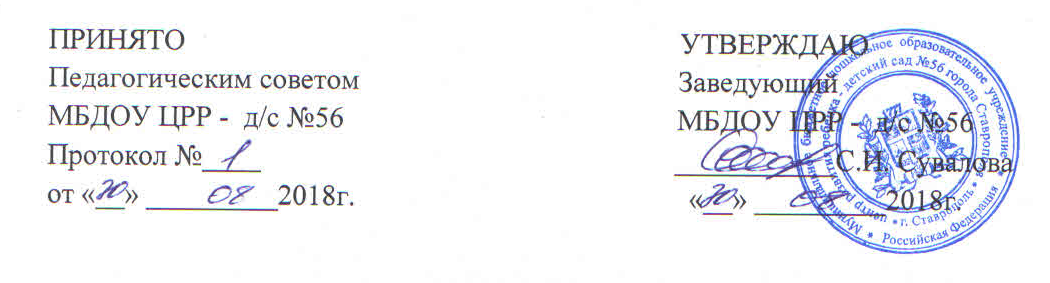 Годовой календарный учебный графикМБДОУ ЦРР -/с №56на 2018 - 2019 учебный годПОЯСНИТЕЛЬНАЯ ЗАПИСКА      Годовой календарный учебный график является локальным нормативным документом, регламентирующим общие требования к организации образовательного процесса в 2018–2019 учебном году в муниципальном бюджетном дошкольном образовательном учреждении центре развития ребенка – детском саду №56 города Ставрополя, (далее – МБДОУ ЦРР - д/с №56). Годовой календарный учебный график разработан в соответствии : Закон от 29 декабря 2012 г. № 273-ФЗ «Об образовании в Российской Федерации».Постановление Правительства РФ от 5 августа 2013 г. № 662 «Об осуществлении мониторинга системы образования».Постановление Правительства РФ от 15 апреля 2014 г. № 295 «Об утверждении государственной программы РФ "Развитие образования" на 2013–2020 годы»(подпрограмма 3 «Развитие системы оценки качества образования и информационной прозрачности системы образования»).Приказ Минобрнауки России от 17 октября 2013 г. № 1155 «Об утверждении федерального государственного образовательного стандарта дошкольного образования».Приказ Минобрнауки России от 30 августа 2013 г. № 1014 (Порядок организации и осуществления образовательной деятельности по основным общеобразовательным программам – образовательным программам дошкольного образования).Приказ Минобрнауки России от 14 июня 2013 г. № 462 «Об утверждении Порядка проведения самообследования образовательной организацией».Приказ Минобрнауки России от 5 декабря 2014 г. № 1547 «Об утверждении показателей, характеризующих общие критерии оценки качества образовательной деятельности организаций, осуществляющих образовательную деятельность».Приказ Минобрнауки России  от 10 декабря 2013 г. № 1324 «Об утверждении показателей деятельности дошкольной образовательной организации, подлежащей самообследованию».Письмо Минобрнауки России  от 1 октября 2013 г. № 08-1408 (Методические рекомендации по реализации полномочий органов государственной власти субъектов Российской Федерации по финансовому обеспечению оказания государственных и муниципальных услуг в сфере дошкольного образования).СанПиН 2.4.1.3049-13 от 15.05.2013 № 26 «Санитарно-эпидемиологические требования к устройству, содержанию и организации режима работы в дошкольных организациях».Устав МБДОУ ЦРР –д/с №56.       Годовой календарный учебный график обсуждается и принимается педагогическим советом и утверждается приказом заведующим МБДОУ ЦРР - д/с №56 до начала учебного года. Все изменения, вносимые в годовой календарный учебный график, утверждаются приказом заведующий образовательного учреждения и доводятся до всех участников образовательного процесса.       Годовой календарный учебный график учитывает возрастные психофизические особенности воспитанников МБДОУ ЦРР - д/с №56  и отвечает требованиям охраны их жизни и здоровья детей.         Содержание годового календарного учебного графика включает в себя следующие сведения: - Режим работы ДОУ; - Продолжительность учебного года, количество недель в учебном году; - Продолжительность учебной недели; - Продолжительность летнего оздоровительного периода; - Объем недельной образовательной нагрузки; -  Каникулярный период; - Сроки адаптационного периода; - Сроки проведения диагностики педагогического процесса (мониторинга) - Сроки проведения фронтальной проверки подготовительных к школе групп;- Праздничные дни.       МБДОУ ЦРР - д/с №56 функционирует в режиме пятидневной рабочей недели с 07.00 ч. до 19.00 ч. (12 часов).     Продолжительность учебного года с 01.09.2018 по 31.05.2019 года.     Согласно статье 112. Трудового Кодекса Российской Федерации, Приказа Министерства здравоохранения Российской Федерации № 588н «Об утверждении порядка исчисления нормы рабочего времени на определенные календарные периоды (в том числе год, квартал, месяц), в зависимости от установленной длительности рабочего времени в неделю», в целях рационального использования работниками выходных и нерабочих праздничных дней, в годовом календарном учебном графике учтены нерабочие (выходные и праздничные) дни.      Период с 03.09.2018 г. по 14.09.2017 г. является адаптационным, в это время проводится диагностика педагогического процесса в целях оптимизации в соответствии с возрастными и индивидуальными особенностями воспитанников. Итоги учебного года подводятся  во всех возрастных группах с 27.05.2019 по 31.05.2019 (итоговая диагностика педагогического процесса). По приказу заведующей проводится фронтальная проверка  подготовительных к школе групп.      Праздники (отчетные концерты, музыкальные и спортивные развлечения) для воспитанников МБДОУ ЦРР - д/с №56 в течение учебного года планируются в соответствии с  годовым планом, примерным перспективным планом культурно-досуговых мероприятий МБДОУ ЦРР - д/с №56 на 2018 – 2019 учебный год. Воспитательно-образовательная работа в летний оздоровительный период организуется в соответствии планом работы ДОУ на летний оздоровительный период.     МБДОУ ЦРР - д/с №56 в установленном законодательством Российской Федерации порядке несет ответственность за реализацию в полном объеме основной образовательной программы дошкольного образования в соответствии с годовым календарным учебным графиком.  Во время каникул и в летний оздоровительный период непрерывная образовательная деятельность в ДОУ не проводится.Дополнительные каникулярные дни  в образовательном заведении возможны по следующим причинам:Низкая температура воздуха –  минус 25 градусов по шкале Цельсия.Низкая температура в групповых помещениях.  При температуре воздуха в учебных помещениях ниже +18 градусов проводить занятия воспрещается.Карантин по гриппу при превышении порога заболеваемости. Карантин по гриппу может быть объявлен в отдельном образовательном учреждении, отдельном  районе, городе или области при превышении эпидемического порога заболеваемости от 25% от общего количества воспитанников.Выходные дни в 2018-2019 учебном годуКроме традиционных субботы и воскресенья в 2018- 2019 учебном году установлены следующие даты выходных праздничных дней (нерабочие праздничные дни в Российской Федерации):1, 2, 3, 4, 5, 6, 8 января 2019 года – новогодние каникулы; 7 января 2019 года – Рождество Христово; 23 февраля 2019 года – День защитника Отечества; 8 марта 2019 года – Международный женский день; 1 мая 2019 года – Праздник Весны и Труда; 9 мая 2018 года – День Победы; 12 июня 2019 года – День России; 4 ноября 2018 года – День народного единства. Количество групп в МБДОУ ЦРР - д/с №56 – 10  общеразвивающей направленности :Первая младшая группа (2-3 года)Вторая младшая группа (3-4 года)Средняя группа (4-5 лет)Старшая группа (5-6 лет)Подготовительная к школе группа (6-7 лет)Объем недельной нагрузки непрерывной образовательной деятельности, включая реализацию дополнительных образовательных программ: Первая младшая группа (2-3 года) – 1 час 30 минутВторая младшая группа (3-4 года) – 2 часа 30 минутСредняя группа (4-5 лет) – 3 часа 20 минутСтаршая группа (5-6 лет) – 4 часа 40 минутПодготовительная к школе группа (6-7 лет) – 8 часов 30 минутОбразовательная деятельность осуществляется в процессе организации различных видов детской деятельности по следующим направлениям: непрерывная образовательная деятельность, совместная деятельность педагога с детьми, самостоятельная деятельность воспитанников, работа с родителями.Продолжительность непрерывной образовательной деятельности не превышает для детей:Первая младшая группа (2-3 года) – не более 10 минутВторая младшая группа (3-4 лет) – не более 15 минутСредняя группа (4-5 лет) – не более 20 минутСтаршая группа (5-6 лет) – не более 20-25 минутПодготовительная к школе группа (6-7 лет) -  не более 30 минутПродолжительность перерыва для отдыха детей между НОД в соответствии СанПиН – не менее 10 минут.Мониторинг (диагностика педагогического процесса) качества освоения воспитанниками основной образовательной программыПроводится 2 раза в год по адаптированной методике Н.Е. Веракса, А.Н. Веракса «Мониторинг результатов освоения программы «От рождения до школы»:с 03.09.2018 года по 17.09.2018 года (в начале учебного года)с 27.05.2019 по 31.05.2019 года (итоговый мониторинг)Объём недельной образовательной нагрузки составляет: В группе детей раннего возраста (2-3 года) – 10 занятий (по одному занятию (по подгруппам) в первую/вторую половину дня)В группе детей младшего дошкольного возраста (3-4 года) – 10 занятийВ группе детей среднего дошкольного возраста (4-5 лет) – 10 занятийВ группе детей старшего дошкольного возраста (5-6 лет) – 13 занятийВ подготовительной к школе группе (6-7 лет) – 15 занятийПримерное распределение  объёма времени, отведённого на реализацию образовательной программы в день  Дополнительное образование (парциальные программы по ведущим направлениям в ДОУ)Вариативная часть образовательной программы ДОУ реализуется через кружки физкультурно-оздоровительной, художественно-эстетической, социально-коммуникативной и познавательной направленности, которые проводятся один  раз в неделю во второй половине дня.Занятия из вариативной части учебного плана (кружки) не проводятся за счёт времени, отведённого на прогулку и дневной сон в ДОУ. Их продолжительность составляет:для детей четвертого года жизни – 15 минут (1 раз в неделю)для детей пятого года жизни – 20 минут (1 раз в неделю);для детей шестого года жизни – 25 минут (1 раза в неделю);для детей седьмого года жизни – 30 минут (1 раза в неделю).Муниципальное бюджетное дошкольное образовательное учреждение центр развития ребенка - детский сад № 56 города СтаврополяГодовой  учебный планМБДОУ ЦРР – д/с №56на 2018 – 2019учебный годСтаврополь 2018 гУчебный план на 2018-2019 учебный год     При составлении учебного плана учитывались идеи отраженные в стратегии и тактики образования в РФ, сформулированные в национальной доктрине образования РФ, где одним из приоритетных направлений в деятельности общеобразовательных учреждений признается духовно-нравственное воспитание подрастающего поколения, а также мнения участников образовательных отношений - педагогов, дошкольников, родителей (законных представителей) и органов государственно-общественного управления. Воспитательно-образовательный процесс в дошкольной организации выстраивается по  основной образовательной программе дошкольного образования, разработанной на основе примерной образовательной программе дошкольного образования «Детство» (авт. Т.И. Бабаева, А.Г. Гогоберидзе, О.В. Солнцева и др.)  и по программе  основной образовательной программе  «От рождения до школы» под ред.Н.Е. Вераксы, Т.С. Комаровой, М.А. Васильевой, а также  ряда парциальных программ:«Математические ступеньки» Е.В. Колесникова;«Наш дом – природа» Н.А. Рыжова;«Цветные ладошки» И.А. Лыкова;«Основы безопасности жизнедеятельности для детей дошкольного возраста» Н.Н. Авдеева, О.Л. Князева;«Цветик - Семицветик» Н.Ю. Куражева;«Воспитание и обучение детей с ОНР» Т.Б. Филичева;«Подготовка к школе детей с общим недоразвитием речи» Т.Б. Филичева.Данные авторские программы представляют широкие возможности в познавательном и творческо-личностном самораскрытии ребенка, его духовном и эмоциональном обогащении, интегрируются с образовательными областями «Художественно-эстетическое развитие», «Познавательное развитие», «Социально-коммуникативное развитие», «Речевое развитие» основной образовательной программы дошкольного образования.Все программы подобраны в соответствии с общими задачами развития дошкольной организации и приоритетным направлением его деятельности, обеспечивают целостность педагогического процесса. Целью данных программ является создание благоприятных условий для полноценного проживания ребёнком дошкольного детства, формирование основ базовой культуры личности, всестороннее развитие психических и физических качеств в соответствии с возрастными и индивидуальными особенностями, подготовка к жизни в современном обществе, подготовки к обучению в школе, обеспечение безопасности жизнедеятельности дошкольника. Базовый учебный план дополняется вариативной частью, региональным компонентом.Учебный план на 2017-2018 учебный годОрганизация непрерывной образовательной деятельности№НаименованиеСрокиКоличество1Режим работы дошкольного образовательного учреждения в холодный период годаПятидневная рабочая неделя:36 учебных недель2График работыПонедельник - пятница: с 07.00 до 19.00 Выходной: суббота, воскресеньеПонедельник - пятница: с 07.00 до 19.00 Выходной: суббота, воскресенье3Адаптационный период03.09- 17.09.182 недели4Продолжительность учебного года (учебных занятий)03.09.2018г.-31.05.2019 г.35 учебных недель5Диагностические недели (диагностика педагогического процесса (мониторинг));Фронтальная проверка  подготовительных к школе групп03.09 – 08. 09. 18 г.27.05 - 31.05.19 г.2 недели6График работы в теплый период года (летний оздоровительный период)01.06.2019 г. по 31.08.2019 г.Пятидневная рабочая неделя:Понедельник - пятница: с 07.00 до 19.00 Выходной: суббота, воскресенье13 недель7.Новогодние каникулы01.01.19.-08.01.192 неделя№2-3 года3-4 года4-5 лет5-6 лет6-7 летИнвариантная частьИнвариантная частьИнвариантная частьИнвариантная частьИнвариантная частьИнвариантная частьИнвариантная часть1НОД по реализации ООП ДО18 мин30 мин40 мин70 мин120 мин2Образовательная деятельность, осуществляемая в ходе режимных моментов182 мин190 мин180 мин150 мин90 мин4Самостоятельная деятельность детей 90 мин.90 мин100 мин.110 мин.120 мин.5Взаимодействие с семьями воспитанников по реализации ООП ДО30 мин30 мин30 мин30 мин30 минИтогоИтого320 мин340 мин350 мин360 мин360 мин%%60%60%60%60%60%Вариативная частьВариативная частьВариативная частьВариативная частьВариативная частьВариативная частьВариативная часть1Совместная деятельность педагога и детей100 мин110 мин110 мин100 мин90 мин2Самостоятельная деятельность детей90 мин90 мин100 мин110 мин120 мин3Взаимодействие с семьями воспитанников по реализации приоритетного направления ДО30 мин30 мин30 мин30 мин30 минИтогоИтого220 мин230 мин240 мин240 мин240 мин%%40%40%40%40%40%Присмотр и уходПрисмотр и уходПрисмотр и уходПрисмотр и уходПрисмотр и уходПрисмотр и уходПрисмотр и уходСон Сон 180 мин150 мин 130 мин120 мин120 минВсего Всего 720 мин720 мин720 мин720 мин720 мин№НОД(вид деятельности)Возрастная группаВозрастная группаВозрастная группаВозрастная группаВозрастная группаВозрастная группаВозрастная группаВозрастная группаВозрастная группаВозрастная группаВозрастная группаВозрастная группа№НОД(вид деятельности)Первая младшаягруппа общеразвивающей направленностиПервая младшаягруппа общеразвивающей направленностиВторая младшая группа общеразвивающей направленностиВторая младшая группа общеразвивающей направленностиСредняя группа общеразвивающей направленностиСредняя группа общеразвивающей направленностиСтаршая группа общеразвивающей направленностиСтаршая группа общеразвивающей направленностиПодготовительная группа комбинированной направленностиПодготовительная группа комбинированной направленностиПодготовительная группаобщеразвивающей направленностиПодготовительная группаобщеразвивающей направленностидлительность10 мин10 мин15 мин15 мин20 мин20 мин20/25 мин20/25 мин 30 мин 30 мин30 мин30 минкол.занятийнедгоднедгоднедгоднедгоднедгоднедгод1Коммуникативная деятельность2701351351351351352Подготовка к обучению грамоте------135135--3Обучение грамоте----------1354Коррекция нарушений устной речи--------270--5Познавательная деятельность135----------6ПИД (ФЭМП)--1351352702702707ПИД --1351351351352708Музыкальная деятельность2702702702702702709Двигательная деятельность31053105310531053105310510ИЗО(рисование)13513513527027027011ИЗО (лепка)1350,517,50,517,50,517,50,517,50,517,512ИЗО (аппликация)--0,2590,2590,2590,2590,517,513Констуктивно-модельная деятельность--0,258,50,258,50,258,50,258,5135ИТОГО103501035010350134551552515525